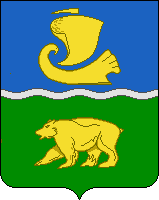 Муниципальное казенное  общеобразовательное учреждение Кудринская основная школа Сокольского района Нижегородской области ПРИКАЗот 02.12.2016 г.                                                                                        № 224 О назначении лиц ответственных за организацию работы по профилактике коррупционных правонарушенийВ  целях  реализации  подпункта 1 пункта 2 статьи 13.3  Федерального закона от 25 декабря 2008 года № 273-ФЗ «О противодействии коррупции»                                       п р и к а з ы в а ю:1. Назначить ответственными за организацию работы по профилактике коррупционных и иных правонарушений заместителей  директора по УВР Грибову Е.Л., филиала «Пелеговская ОШ» Долинину Н.Л.2. Внести соответствующие изменения в должностную инструкцию ответственного лица.3. Контроль за исполнением настоящего приказа оставляю за собой.Директор                                                                      Р.Н. Хуханова